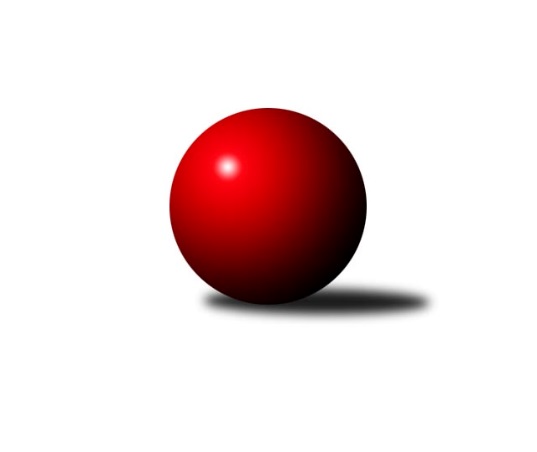 Č.13Ročník 2019/2020	11.12.2019Nejlepšího výkonu v tomto kole: 2587 dosáhlo družstvo: KK Réna Ivančice BJihomoravský KP2 sever 2019/2020Výsledky 13. kolaSouhrnný přehled výsledků:KK Moravská Slávia Brno E	- KK Moravská Slávia Brno G	2:6	2352:2533	4.5:7.5	2.12.KS Devítka Brno B	- KK Réna Ivančice B	2:6	2134:2587	3.0:9.0	4.12.KK Brno Židenice 	- TJ Sokol Husovice E	8:0	2575:2289	10.0:2.0	4.12.TJ Sokol Brno IV C	- SKK Veverky Brno B	4:4	2266:2302	6.0:6.0	5.12.TJ Slovan Ivanovice 	- KK Slovan Rosice D	8:0	2586:2443	8.0:4.0	9.12.KK Moravská Slávia Brno F	- SK Brno Žabovřesky B	2:6	2294:2356	3.0:9.0	11.12.Tabulka družstev:	1.	KK Moravská Slávia Brno G	12	11	1	0	77.0 : 19.0 	101.5 : 42.5 	 2497	23	2.	KK Orel Telnice B	12	10	0	2	64.0 : 32.0 	80.5 : 63.5 	 2392	20	3.	KK Réna Ivančice B	12	9	0	3	67.0 : 29.0 	96.5 : 47.5 	 2438	18	4.	TJ Slovan Ivanovice	12	8	1	3	64.5 : 31.5 	81.0 : 63.0 	 2426	17	5.	KK Brno Židenice	12	8	1	3	60.0 : 36.0 	84.5 : 59.5 	 2391	17	6.	KK Slovan Rosice D	12	6	1	5	48.5 : 47.5 	71.5 : 72.5 	 2437	13	7.	SK Brno Žabovřesky B	12	5	0	7	42.5 : 53.5 	70.5 : 73.5 	 2286	10	8.	KS Devítka Brno B	12	5	0	7	39.5 : 56.5 	58.5 : 85.5 	 2169	10	9.	KK Moravská Slávia Brno F	12	4	1	7	41.0 : 55.0 	66.5 : 77.5 	 2272	9	10.	KK Moravská Slávia Brno E	12	4	0	8	39.0 : 57.0 	63.0 : 81.0 	 2297	8	11.	TJ Sokol Husovice E	12	2	1	9	28.0 : 68.0 	52.5 : 91.5 	 2232	5	12.	SKK Veverky Brno B	12	1	1	10	27.0 : 69.0 	58.5 : 85.5 	 2234	3	13.	TJ Sokol Brno IV C	12	1	1	10	26.0 : 70.0 	51.0 : 93.0 	 2206	3Podrobné výsledky kola:	 KK Moravská Slávia Brno E	2352	2:6	2533	KK Moravská Slávia Brno G	Milan Kučera	 	 183 	 197 		380 	 1:1 	 424 	 	233 	 191		Anna Kalasová	Jiří Bělohlávek	 	 210 	 211 		421 	 1.5:0.5 	 409 	 	210 	 199		Zdeněk Ondráček	Milan Sklenák	 	 217 	 214 		431 	 1:1 	 443 	 	216 	 227		Miroslav Oujezdský	Zdeněk Pavelka	 	 203 	 229 		432 	 1:1 	 416 	 	225 	 191		Štěpán Kalas	Miroslav Nejezchleb	 	 143 	 159 		302 	 0:2 	 411 	 	190 	 221		Martina Hájková	Miroslav Novák	 	 182 	 204 		386 	 0:2 	 430 	 	188 	 242		Jan Bernatíkrozhodčí: VDNejlepší výkon utkání: 443 - Miroslav Oujezdský	 KS Devítka Brno B	2134	2:6	2587	KK Réna Ivančice B	Jiří Martínek	 	 235 	 201 		436 	 1:1 	 433 	 	215 	 218		Eduard Kremláček	Josef Kaderka	 	 152 	 117 		269 	 0:2 	 401 	 	198 	 203		Jiří Horák	Jiří Procházka	 	 154 	 167 		321 	 0:2 	 458 	 	246 	 212		Pavel Harenčák	Petr Juránek	 	 225 	 214 		439 	 2:0 	 416 	 	213 	 203		Tomáš Hrdlička	Martin Staněk *1	 	 141 	 211 		352 	 0:2 	 439 	 	201 	 238		Luděk Kolář	Martin Kyjovský *2	 	 126 	 191 		317 	 0:2 	 440 	 	220 	 220		Luboš Staněkrozhodčí: střídání: *1 od 51. hodu Stanislav Barva, *2 od 51. hodu Cyril VaškoNejlepší výkon utkání: 458 - Pavel Harenčák	 KK Brno Židenice 	2575	8:0	2289	TJ Sokol Husovice E	Vladimír Ryšavý	 	 206 	 179 		385 	 1:1 	 372 	 	179 	 193		Veronika Dufková	Jan Tichák	 	 230 	 227 		457 	 2:0 	 364 	 	172 	 192		Jaroslav Betáš	Jiří Krev	 	 213 	 250 		463 	 2:0 	 423 	 	208 	 215		Robert Pacal	Jiří Zouhar	 	 212 	 214 		426 	 2:0 	 381 	 	180 	 201		Josef Patočka	Petr Vaňura	 	 207 	 213 		420 	 2:0 	 359 	 	171 	 188		Lukáš Lehocký	Vladimír Malý	 	 192 	 232 		424 	 1:1 	 390 	 	194 	 196		Tomáš Peřinarozhodčí: Vedoucí družstvaNejlepší výkon utkání: 463 - Jiří Krev	 TJ Sokol Brno IV C	2266	4:4	2302	SKK Veverky Brno B	Vladimír Venclovský *1	 	 170 	 161 		331 	 0:2 	 402 	 	205 	 197		Milan Grombiřík	Jan Kučera	 	 239 	 180 		419 	 1:1 	 373 	 	190 	 183		Vladimír Polách	Jiří Žák	 	 203 	 208 		411 	 2:0 	 382 	 	200 	 182		František Uher	Radomír Jursa	 	 159 	 182 		341 	 0:2 	 423 	 	212 	 211		Jaromíra Čáslavská	Bohumil Sehnal	 	 185 	 187 		372 	 2:0 	 331 	 	171 	 160		Karel Krajina	Jaromír Mečíř	 	 213 	 179 		392 	 1:1 	 391 	 	163 	 228		Jana Večeřovározhodčí: vedoucí družstevstřídání: *1 od 51. hodu Roman BrenerNejlepší výkon utkání: 423 - Jaromíra Čáslavská	 TJ Slovan Ivanovice 	2586	8:0	2443	KK Slovan Rosice D	Jan Kučera	 	 217 	 201 		418 	 1:1 	 406 	 	190 	 216		Jiří Hrdlička	Ferdinand Pokorný	 	 233 	 199 		432 	 1:1 	 421 	 	213 	 208		Radim Švihálek	Petr Pokorný	 	 216 	 249 		465 	 2:0 	 414 	 	210 	 204		Petr Vyhnalík	Radomír Břoušek	 	 230 	 188 		418 	 2:0 	 389 	 	210 	 179		Karolína Fabíková	Zdeněk Čepička	 	 202 	 236 		438 	 1:1 	 399 	 	209 	 190		Pavel Procházka	Bohuslav Orálek	 	 202 	 213 		415 	 1:1 	 414 	 	200 	 214		Jaroslav Smržrozhodčí: Vedoucí družstevNejlepší výkon utkání: 465 - Petr Pokorný	 KK Moravská Slávia Brno F	2294	2:6	2356	SK Brno Žabovřesky B	Petra Rejchrtová	 	 216 	 191 		407 	 1:1 	 403 	 	189 	 214		Marek Černý	Václav Vaněk	 	 200 	 204 		404 	 0:2 	 434 	 	217 	 217		Zdeněk Vladík	Lenka Indrová	 	 191 	 169 		360 	 0:2 	 379 	 	195 	 184		Antonín Zvejška	Petr Žažo	 	 230 	 183 		413 	 2:0 	 302 	 	150 	 152		Karel Pospíšil	Miloslav Štrubl	 	 149 	 157 		306 	 0:2 	 372 	 	162 	 210		Michal Kaštovský *1	Jan Vrožina	 	 179 	 225 		404 	 0:2 	 466 	 	227 	 239		Radim Jelínekrozhodčí: střídání: *1 od 51. hodu Miloslav OstřížekNejlepší výkon utkání: 466 - Radim JelínekPořadí jednotlivců:	jméno hráče	družstvo	celkem	plné	dorážka	chyby	poměr kuž.	Maximum	1.	Miroslav Oujezdský 	KK Moravská Slávia Brno G	443.25	306.1	137.2	7.0	6/6	(453)	2.	Anna Kalasová 	KK Moravská Slávia Brno G	431.47	301.3	130.2	8.4	5/6	(477)	3.	Jaroslav Smrž 	KK Slovan Rosice D	428.47	300.0	128.5	8.3	5/5	(462)	4.	Petr Pokorný 	TJ Slovan Ivanovice 	428.13	297.7	130.4	10.8	4/6	(465)	5.	Lukáš Trchalík 	KK Orel Telnice B	427.20	302.1	125.1	9.1	5/5	(472)	6.	Petr Vaňura 	KK Brno Židenice 	424.96	288.0	137.0	6.3	7/7	(460)	7.	Jiří Hrdlička 	KK Slovan Rosice D	422.81	293.6	129.2	7.9	4/5	(470)	8.	Radomír Břoušek 	TJ Slovan Ivanovice 	421.29	286.6	134.7	4.7	5/6	(446)	9.	Jan Bernatík 	KK Moravská Slávia Brno G	420.98	303.4	117.6	6.8	6/6	(441)	10.	Radim Jelínek 	SK Brno Žabovřesky B	419.73	288.5	131.3	6.3	8/8	(466)	11.	Tomáš Hrdlička 	KK Réna Ivančice B	419.54	288.3	131.3	6.1	6/7	(438)	12.	Jiří Krev 	KK Brno Židenice 	418.22	291.4	126.9	7.7	6/7	(473)	13.	Milan Doušek 	KK Orel Telnice B	418.06	290.6	127.5	7.7	5/5	(448)	14.	Robert Zajíček 	KK Orel Telnice B	416.40	292.7	123.7	7.7	5/5	(460)	15.	Milan Sklenák 	KK Moravská Slávia Brno E	416.29	289.0	127.3	7.7	7/7	(456)	16.	Petr Žažo 	KK Moravská Slávia Brno F	416.13	289.4	126.7	7.1	4/4	(432)	17.	Eduard Kremláček 	KK Réna Ivančice B	415.43	289.1	126.3	7.3	7/7	(441)	18.	Zdeněk Vladík 	SK Brno Žabovřesky B	415.30	289.9	125.4	7.0	8/8	(446)	19.	Cyril Vaško 	KS Devítka Brno B	412.61	284.8	127.8	6.5	3/3	(447)	20.	Petr Juránek 	KS Devítka Brno B	412.34	289.0	123.3	9.4	3/3	(447)	21.	Luboš Staněk 	KK Réna Ivančice B	411.92	289.4	122.5	10.0	6/7	(464)	22.	Jiří Martínek 	KS Devítka Brno B	411.69	288.0	123.7	9.1	3/3	(464)	23.	Petr Vyhnalík 	KK Slovan Rosice D	411.47	283.4	128.0	8.3	5/5	(426)	24.	Stanislav Barva 	KS Devítka Brno B	411.28	280.5	130.8	6.6	3/3	(439)	25.	Miroslav Korbička 	KK Brno Židenice 	411.08	289.7	121.4	8.5	6/7	(446)	26.	Robert Pacal 	TJ Sokol Husovice E	410.63	284.2	126.4	8.9	8/8	(485)	27.	Josef Hájek 	KK Orel Telnice B	409.06	285.2	123.9	6.5	4/5	(438)	28.	Pavel Procházka 	KK Slovan Rosice D	407.37	286.3	121.0	8.6	5/5	(434)	29.	Jan Kučera 	TJ Slovan Ivanovice 	407.14	292.0	115.1	9.7	6/6	(430)	30.	Pavel Harenčák 	KK Réna Ivančice B	406.50	283.6	122.9	7.8	6/7	(458)	31.	Vladimír Malý 	KK Brno Židenice 	406.00	288.9	117.1	9.3	5/7	(438)	32.	Martina Hájková 	KK Moravská Slávia Brno G	403.90	282.3	121.7	8.6	4/6	(425)	33.	Štěpán Kalas 	KK Moravská Slávia Brno G	402.88	275.9	127.0	10.0	4/6	(427)	34.	Martin Večerka 	KK Moravská Slávia Brno G	402.47	282.4	120.1	10.1	6/6	(431)	35.	Bohuslav Orálek 	TJ Slovan Ivanovice 	401.48	283.9	117.5	10.6	6/6	(423)	36.	Zdeněk Ondráček 	KK Moravská Slávia Brno G	401.42	280.9	120.5	8.7	6/6	(428)	37.	Zdeněk Čepička 	TJ Slovan Ivanovice 	401.11	289.1	112.0	9.8	4/6	(438)	38.	Jiří Bělohlávek 	KK Moravská Slávia Brno E	400.93	280.6	120.3	8.3	7/7	(433)	39.	Tomáš Peřina 	TJ Sokol Husovice E	399.85	279.6	120.3	8.1	8/8	(453)	40.	Vladimír Ryšavý 	KK Brno Židenice 	399.40	277.8	121.6	8.5	7/7	(417)	41.	Milan Kučera 	KK Moravská Slávia Brno E	398.76	283.6	115.1	9.4	7/7	(443)	42.	Radim Švihálek 	KK Slovan Rosice D	397.06	283.3	113.8	11.6	4/5	(421)	43.	Antonín Zvejška 	SK Brno Žabovřesky B	397.05	284.1	113.0	10.9	8/8	(418)	44.	Eugen Olgyai 	SKK Veverky Brno B	394.96	280.0	114.9	9.0	5/6	(417)	45.	Jaromír Mečíř 	TJ Sokol Brno IV C	393.25	275.3	117.9	8.9	4/4	(422)	46.	Marek Černý 	SK Brno Žabovřesky B	392.66	280.1	112.6	10.5	7/8	(439)	47.	Milan Svobodník 	TJ Slovan Ivanovice 	391.10	278.8	112.3	11.4	5/6	(426)	48.	Miroslav Novák 	KK Moravská Slávia Brno E	390.36	275.7	114.7	9.6	7/7	(427)	49.	Jana Večeřová 	SKK Veverky Brno B	388.75	276.9	111.8	10.5	6/6	(421)	50.	Jan Vrožina 	KK Moravská Slávia Brno F	386.59	273.4	113.2	10.9	4/4	(428)	51.	Radek Hrdlička 	KK Slovan Rosice D	385.96	274.4	111.6	10.1	4/5	(426)	52.	Václav Vaněk 	KK Moravská Slávia Brno F	383.86	267.6	116.3	9.2	4/4	(414)	53.	Josef Patočka 	TJ Sokol Husovice E	381.63	273.3	108.3	11.6	7/8	(437)	54.	Miroslav Časta 	KK Orel Telnice B	381.63	278.8	102.9	14.6	4/5	(414)	55.	Jaroslav Betáš 	TJ Sokol Husovice E	378.21	268.4	109.9	12.1	7/8	(425)	56.	Lenka Indrová 	KK Moravská Slávia Brno F	378.00	270.0	108.0	10.3	3/4	(432)	57.	Jan Kučera 	TJ Sokol Brno IV C	377.63	269.0	108.7	12.0	4/4	(419)	58.	Jaromíra Čáslavská 	SKK Veverky Brno B	376.60	269.0	107.6	11.5	5/6	(426)	59.	Vladimír Polách 	SKK Veverky Brno B	376.58	274.5	102.1	11.7	6/6	(426)	60.	Vladimír Venclovský 	TJ Sokol Brno IV C	374.92	270.4	104.5	13.0	4/4	(400)	61.	Radek Smutný 	TJ Sokol Brno IV C	370.00	264.8	105.2	14.4	4/4	(422)	62.	František Uher 	SKK Veverky Brno B	367.48	279.0	88.5	16.3	5/6	(403)	63.	Pavel Lasovský 	TJ Slovan Ivanovice 	367.00	266.8	100.3	13.0	4/6	(378)	64.	Lukáš Lehocký 	TJ Sokol Husovice E	365.94	261.5	104.5	14.5	7/8	(420)	65.	Jan Matoušek 	TJ Sokol Brno IV C	364.83	262.7	102.2	11.7	3/4	(388)	66.	Miroslav Nejezchleb 	KK Moravská Slávia Brno E	364.21	255.8	108.4	13.0	6/7	(386)	67.	Bohumil Sehnal 	TJ Sokol Brno IV C	356.17	254.3	101.9	13.0	4/4	(399)	68.	Miroslav Krapka 	KK Moravská Slávia Brno F	355.50	258.6	96.9	16.5	4/4	(383)	69.	Karel Krajina 	SKK Veverky Brno B	344.65	254.7	90.0	18.0	5/6	(393)	70.	Miloslav Štrubl 	KK Moravská Slávia Brno F	333.59	237.1	96.5	15.1	4/4	(386)	71.	Karel Pospíšil 	SK Brno Žabovřesky B	332.03	241.1	91.0	17.4	6/8	(379)	72.	Roman Brener 	TJ Sokol Brno IV C	331.58	249.0	82.6	18.2	4/4	(356)	73.	Jiří Procházka 	KS Devítka Brno B	322.50	241.0	81.5	17.9	2/3	(358)	74.	Martin Staněk 	KS Devítka Brno B	317.67	239.0	78.7	21.7	3/3	(332)	75.	Radek Probošt 	KK Moravská Slávia Brno E	308.72	226.6	82.1	19.2	5/7	(349)	76.	Josef Kaderka 	KS Devítka Brno B	278.50	213.7	64.8	26.0	3/3	(294)	77.	Martin Kyjovský 	KS Devítka Brno B	268.92	204.1	64.8	26.9	3/3	(314)		Dalibor Dvorník 	KK Moravská Slávia Brno F	427.00	305.0	122.0	7.0	1/4	(427)		Robert Ondrůj 	KK Orel Telnice B	417.50	296.2	121.3	9.6	3/5	(450)		Zdeněk Machala 	TJ Slovan Ivanovice 	416.25	291.0	125.3	6.8	2/6	(435)		Ferdinand Pokorný 	TJ Slovan Ivanovice 	416.00	288.0	128.0	6.3	3/6	(432)		Petra Rejchrtová 	KK Moravská Slávia Brno F	415.38	291.0	124.4	7.6	2/4	(436)		Luděk Kolář 	KK Réna Ivančice B	411.75	277.9	133.8	5.0	3/7	(439)		Zdeněk Pavelka 	KK Moravská Slávia Brno E	410.25	285.5	124.8	8.5	2/7	(432)		František Čech 	KK Réna Ivančice B	407.60	280.7	126.9	6.5	2/7	(432)		Jiří Zouhar 	KK Brno Židenice 	407.38	287.5	119.9	9.8	2/7	(426)		Marek Čech 	KK Réna Ivančice B	405.00	282.0	123.0	6.3	2/7	(412)		Pavel Zajíc 	KK Slovan Rosice D	404.75	286.5	118.3	11.5	2/5	(417)		Karolína Fabíková 	KK Slovan Rosice D	403.67	283.3	120.3	10.8	3/5	(419)		Jiří Horák 	KK Réna Ivančice B	403.42	289.7	113.8	11.3	4/7	(443)		Karel Dorazil 	KK Réna Ivančice B	400.67	280.7	120.0	6.3	1/7	(408)		Marika Celbrová 	KK Moravská Slávia Brno F	400.00	294.0	106.0	13.0	1/4	(400)		Renata Horáková 	KK Réna Ivančice B	398.50	275.5	123.0	11.5	2/7	(405)		Vítězslav Krapka 	SK Brno Žabovřesky B	397.00	267.0	130.0	10.0	1/8	(397)		Nikola Bukačová 	KK Réna Ivančice B	393.00	274.0	119.0	10.0	1/7	(393)		Jan Tichák 	KK Brno Židenice 	391.63	281.6	110.0	10.2	4/7	(457)		Jiří Žák 	TJ Sokol Brno IV C	388.50	284.3	104.3	12.0	2/4	(411)		Jaroslav Jozífek 	SKK Veverky Brno B	387.00	290.0	97.0	13.0	1/6	(387)		Ivana Hrdličková 	KK Réna Ivančice B	383.00	267.0	116.0	10.0	3/7	(408)		Martin Želev 	KK Réna Ivančice B	382.67	271.3	111.3	12.3	3/7	(419)		Anastasios Jiaxis 	KK Slovan Rosice D	382.00	263.5	118.5	10.5	1/5	(383)		Jiří Hrazdíra  st.	KK Orel Telnice B	377.89	279.3	98.6	14.6	3/5	(415)		Jaroslava Hrazdírová 	KK Orel Telnice B	373.60	263.8	109.8	9.6	1/5	(403)		Radomír Jursa 	TJ Sokol Brno IV C	373.00	282.0	91.0	17.5	2/4	(405)		Veronika Dufková 	TJ Sokol Husovice E	372.50	267.0	105.5	13.0	2/8	(373)		Vladimíra Mošaťová 	KK Réna Ivančice B	372.00	274.0	98.0	17.0	1/7	(372)		Stanislav Novotný 	TJ Sokol Brno IV C	368.50	265.0	103.5	15.0	2/4	(404)		Jaroslav Herůdek 	SKK Veverky Brno B	367.67	262.0	105.7	11.8	3/6	(406)		Milan Grombiřík 	SKK Veverky Brno B	366.33	268.7	97.7	13.2	3/6	(402)		Petr Smejkal 	KK Slovan Rosice D	364.75	268.8	96.0	18.5	1/5	(379)		Libor Čížek 	KK Slovan Rosice D	364.00	262.0	102.0	9.5	2/5	(370)		Jaroslav Navrátil 	KK Moravská Slávia Brno F	356.42	260.7	95.8	15.9	2/4	(430)		Miloslav Ostřížek 	SK Brno Žabovřesky B	355.60	251.7	103.9	14.0	5/8	(407)		Milena Černohlávková 	KS Devítka Brno B	353.00	247.0	106.0	11.0	1/3	(353)		Milena Minksová 	TJ Sokol Husovice E	346.65	254.6	92.1	15.5	5/8	(386)		Petr Kotzian 	KK Brno Židenice 	342.88	250.1	92.8	17.3	4/7	(358)		Tomáš Zbavitel 	KK Moravská Slávia Brno E	342.00	245.0	97.0	13.0	1/7	(342)		Petr Hepnárek 	KK Brno Židenice 	338.67	244.7	94.0	15.0	3/7	(372)		Josef Němeček 	KK Moravská Slávia Brno E	329.00	242.0	87.0	17.5	2/7	(330)		Klaudie Kittlerová 	TJ Sokol Husovice E	313.50	243.0	70.5	23.5	2/8	(318)		Michal Kaštovský 	SK Brno Žabovřesky B	293.00	224.0	69.0	19.9	4/8	(321)		Marta Hrdličková 	KK Orel Telnice B	268.50	212.5	56.0	31.0	2/5	(297)		Miloslav Nemeškal 	TJ Sokol Husovice E	260.67	198.1	62.6	26.5	4/8	(310)Sportovně technické informace:Starty náhradníků:registrační číslo	jméno a příjmení 	datum startu 	družstvo	číslo startu
Hráči dopsaní na soupisku:registrační číslo	jméno a příjmení 	datum startu 	družstvo	Program dalšího kola:6.1.2020	po	18:00	KK Moravská Slávia Brno E - KK Réna Ivančice B	8.1.2020	st	16:30	KS Devítka Brno B - KK Slovan Rosice D	8.1.2020	st	17:00	KK Brno Židenice  - SKK Veverky Brno B	9.1.2020	čt	17:00	SK Brno Žabovřesky B - TJ Slovan Ivanovice 	9.1.2020	čt	17:00	TJ Sokol Brno IV C - KK Moravská Slávia Brno G	10.1.2020	pá	18:30	TJ Sokol Husovice E - KK Orel Telnice B				-- volný los -- - KK Moravská Slávia Brno F	Nejlepší šestka kola - absolutněNejlepší šestka kola - absolutněNejlepší šestka kola - absolutněNejlepší šestka kola - absolutněNejlepší šestka kola - dle průměru kuželenNejlepší šestka kola - dle průměru kuželenNejlepší šestka kola - dle průměru kuželenNejlepší šestka kola - dle průměru kuželenNejlepší šestka kola - dle průměru kuželenPočetJménoNázev týmuVýkonPočetJménoNázev týmuPrůměr (%)Výkon3xRadim JelínekŽabovřesky B4663xRadim JelínekŽabovřesky B119.064665xPetr PokornýIvanovice 4651xPavel HarenčákRéna Ivančice B117.424586xJiří KrevŽidenice4636xJiří KrevŽidenice116.854631xPavel HarenčákRéna Ivančice B4584xPetr PokornýIvanovice 116.444651xJan TichákŽidenice4571xJan TichákŽidenice115.344578xMiroslav OujezdskýMS Brno G4437xMiroslav OujezdskýMS Brno G113.18443